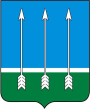 Администрациязакрытого административно - территориального образования Озерный Тверской областиП О С Т А Н О В Л Е Н И Е      Об утверждении муниципальной программы ЗАТО Озерный Тверской области «Дорожное хозяйство ЗАТО Озерный Тверской области» на 2024-2026 годыВ соответствии с Порядком принятия решений о разработке муниципальных программ, формирования, реализации и проведения оценки эффективности реализации муниципальных программ ЗАТО Озерный Тверской области, утвержденным постановлением администрации ЗАТО Озерный от 28.08.2013 года № 371, статьей 36 Устава ЗАТО Озерный администрация ЗАТО Озерный постановляет:	1. Утвердить муниципальную программу ЗАТО Озерный Тверской области «Дорожное хозяйство ЗАТО Озерный Тверской области» на 2024-2026 годы (Приложение).	2. Постановление администрации ЗАТО Озерный Тверской области от 09.11.2022 года № 206 «Об утверждении муниципальной программы ЗАТО Озерный Тверской области «Дорожное хозяйство ЗАТО Озерный Тверской области» на 2023-2025 годы» признать утратившим силу с 1 января 2024 года.3. Контроль за исполнением настоящего постановления возложить на руководителя отдела по строительству и ЖКХ администрации ЗАТО Озерный С.А.Федотову. 	4. Настоящее постановление опубликовать в газете «Дни Озерного» и разместить на официальном сайте муниципального образования ЗАТО Озерный в сети Интернет (www.ozerny.ru).          5. Постановление вступает в силу с даты опубликования.Глава ЗАТО Озерный                                                                             Н.А. ЯковлеваПриложение к постановлениюадминистрации ЗАТО ОзерныйТверской областиот  09.11.2023 г. № 126МУНИЦИПАЛЬНАЯ ПРОГРАММАЗАТО ОЗЕРНЫЙ ТВЕРСКОЙ ОБЛАСТИ«Дорожное хозяйство ЗАТО Озерный Тверской области»                        на 2024-2026 годыЗАТО Озерный Тверской области2023 годПаспорт муниципальной программы ЗАТО Озерный Тверской области«Дорожное хозяйство ЗАТО Озерный Тверской области» на 2024-2026 годы.Раздел IОбщая характеристика сферы реализации муниципальной программы.Подраздел IОбщая характеристика сферы реализации муниципальной программы и прогноз ее развития.	1. Повышение доходов жителей ЗАТО Озерный Тверской области привели к резкому увеличению парка автотранспортных средств и объемов перевозок транспортом. Автомобильный транспорт как один из самых распространенных, мобильных видов транспорта требует наличия современных автомобильных дорог с комплексом различных инженерных сооружений на них. Автомобильные дороги, являясь сложным инженерно-техническим сооружение, имеют ряд особенностей, а именно: автомобильные дороги представляют собой материалоемкие, трудоемкие линейные сооружения, содержание которых требует больших финансовых затрат, в отличие от других видов транспорта, автомобильный – наиболее доступный для всех вид транспорта, а его неотъемлемый элемент – автомобильная дорога – доступен абсолютно всем гражданам страны, водителям и пассажирам транспортных средств и пешеходам. Помимо высокой первоначальной стоимости строительства, реконструкции, капитального ремонта - ремонт и содержание автомобильных дорог также требуют больших затрат.	Развитие экономики ЗАТО Озерный во многом определяется эффективностью функционирования автомобильного транспорта, который зависит от уровня развития и состояния сети автомобильных дорог общего пользования местного значения. 		Программа будет корректироваться по мере необходимости. В последние годы на территории ЗАТО Озерный проводилась целенаправленная работа по улучшению состояния и содержания автомобильных дорог общего пользования местного значения. Но в связи с длительным сроком эксплуатации, увеличением интенсивности движения транспорта имеется ряд проблем. Для решения проблем необходимо использовать программно-целевой метод. Комплексное решение проблемы окажет положительный эффект на общую обстановку территории ЗАТО Озерный, будет способствовать повышению уровня комфортного проживания граждан.Конкретная деятельность по выходу из сложившейся ситуации, связанной с планированием и организацией работ по содержанию и ремонту автомобильных дорог общего пользования  местного значения на территории ЗАТО Озерный, должна осуществляться в соответствии с настоящей Программой.	Дороги общего пользования и улично-дорожную сеть ЗАТО Озерный можно охарактеризовать высокой степенью износа. Именно поэтому особое значение приобретает осуществление мероприятий, направленных на сохранение автомобильных дорог общего пользования местного значения, улучшение транспортно-эксплуатационных характеристик улично-дорожной сети и повышение безопасности дорожного движения.	В существующем жилищном фонде на территории ЗАТО Озерный объекты благоустройства дворов за многолетний период эксплуатации пришли в ветхое состояние и не отвечают в полной мере современным требованиям. Длительное время не проводилось благоустройство дворов ведомственного жилищного фонда, переданного в муниципальную собственность. Пришло в негодность асфальтовое покрытие внутриквартальных проездов и тротуаров, много лет из-за недостаточного финансирования отрасли практически не проводились работы во дворах.В решении задач по благоустройству дворовых и внутриквартальных территорий необходим комплексный и последовательный подход, рассчитанный на среднесрочный период, который предполагает использование программно-целевых методов, обеспечивающих увязку реализации мероприятий по срокам, ресурсам, исполнителям, а также организацию процесса управления и контроля.Реализация Программы позволит создать на дворовых территориях условия, благоприятно влияющие на психологическое состояние человека, повысить комфортность проживания жителей ЗАТО Озерный, обеспечить более эффективную эксплуатацию жилых домов, сформировать активную гражданскую позицию населения посредством его участия в благоустройстве внутридворовых территорий, повысить уровень и качество жизни горожан.На территории ЗАТО Озерный Тверской области расположено 67 многоквартирных жилых дома. Асфальтобетонное покрытие около 70 процентов придомовых территорий имеет полный физический износ. Уровень благоустройства, прежде всего, определяет комфортность проживания жителей Работы по благоустройству осложняются тем, что на территории ЗАТО Озерный ливневая канализация отсутствует, так как ее устройство не предусматривалось проектом, а поверхностные и талые воды принимаются системой общегородской канализации в местах понижения рельефа и подвергаются очистке на канализационных очистных сооружениях, что приводит к дополнительным финансовым затратам по содержанию дорог.Проблемы восстановления и ремонта асфальтового покрытия дворов, озеленения, освещения дворовых территорий, устройства ливневой канализации на сегодня весьма актуальны и не решены в полном объеме в связи с недостаточным финансированием отрасли.  В 2021 году запланировано выполнить асфальтирование проездов, тротуаров, устройство автостоянок площадью не менее 5,5 тыс. м(2), что составляет в среднем 10 процентов от существующей потребности.Подраздел IIПеречень основных проблем в сфере реализации муниципальной программы.	2. К наиболее актуальным проблемам дорожного хозяйства ЗАТО Озерный относятся:	а) неудовлетворительное транспортно-эксплуатационное состояние и высокая степень износа автомобильных дорог общего пользования местного значения. Низкие транспортно-эксплуатационные характеристики дорожной сети связаны с тем, что за период 1995-2000 годов было принято на баланс администрации ЗАТО Озерный 15 км дорог находящихся в ведении Министерства обороны Российской Федерации, которые находились в неудовлетворительном состоянии и не отвечали техническим требованиям проезда автотранспорта. Данные дороги в основном представлены с покрытием – дорожные ж/бетонные плиты, которые в результате длительной эксплуатации деформировали основание. В настоящее время около 50% дорог общего пользования местного значения требуют реконструкции с учетом современных дорожных нагрузок и интенсивности движения.	б) с введением в действие Жилищного кодекса Российской Федерации, а также подзаконных актов изменились основные принципы жилищного законодательства. В связи с этим приходится менять сложившиеся стереотипы всем без исключения: гражданам, проживающим в частном, муниципальном жилищном фонде, организациям, предоставляющим жилищно-коммунальные услуги. Однако проведение жилищной реформы затормаживается из-за значительного износа и ветхости жилищного фонда в целом и объектов общего имущества собственников помещений в многоквартирных жилых домах в частности, в том числе и объектов благоустройства, расположенных на придомовых территориях.В силу объективных причин в последние годы благоустройству дворовых территорий не придавалось большого значения. В значительной степени высокий уровень изношенности объектов благоустройства на дворовых территориях определяется отсутствием целевого финансирования.Раздел IIЦели муниципальной программы.Подраздел IПеречень целей муниципальной программы.	3. Целью муниципальной программы является улучшение транспортно-эксплуатационных качеств улично-дорожной сети ЗАТО Озерный, дорог общего пользования местного значения, приведение проездов дворовых территорий в нормативное состояние при рациональном использовании материальных и финансовых ресурсов.Подраздел IIПеречень показателей, характеризующих достижение каждой цели Муниципальной программы.	4. Показателями, характеризующими достижение цели, являются:	а) показатель 1 «Увеличение доли отремонтированных автомобильных дорог в общей протяженности автомобильных дорог ЗАТО Озерный»;	б) показатель 2 «Увеличение доли благоустроенных дворовых территорий многоквартирных жилых домов в общем количестве дворовых территорий».	5. Значение показателей цели Муниципальной программы по годам ее реализации и описание характеристик показателей цели Муниципальной программы представлены в Приложении 1 к настоящей Муниципальной программе.Раздел IIIПодпрограммы.	6. Реализация Муниципальной программы достигается посредством выполнения следующих подпрограмм:	Подпрограмма 1 «Ремонт, капитальный ремонт и содержание улично-дорожной сети ЗАТО Озерный Тверской области»;	Подпрограмма 2 «Ремонт и благоустройство дворовых территорий, проездов к дворовым территориям в ЗАТО Озерный Тверской области».Подраздел IПеречень задач подпрограммы.	7. Выполнение Подпрограммы 1 «Ремонт, капитальный ремонт и содержание улично-дорожной сети ЗАТО Озерный Тверской области» осуществляется посредством решения следующих задач:	а) задача 1 Подпрограммы 1 «Капитальный, текущий и ямочный ремонт улично-дорожной сети ЗАТО Озерный с целью поддержания технико-эксплуатационного состояния дорожного покрытия»;	б) задача 2 Подпрограммы 1 « Сезонное содержание улично-дорожной сети ЗАТО Озерный».	Выполнение Подпрограммы 2 «Ремонт и благоустройство дворовых территорий, проездов к дворовым территориям в ЗАТО Озерный Тверской области» осуществляется посредством решения следующих задач:	а) задача 1 Подпрограммы 2  «Капитальный ремонт и ремонт дворовых территорий многоквартирных жилых домов на территории ЗАТО Озерный Тверской области»;	б) задача 2 Подпрограммы 2 « Ремонт проездов к дворовым территориям многоквартирных жилых домов на территории ЗАТО Озерный Тверской области».Подраздел IIПеречень показателей, характеризующих решение каждой задачи подпрограммы.	8. Показателями, с помощью которых оценивается решение задачи 1 Подпрограммы 1, являются:	а) показатель 1 задачи 1 Подпрограммы 1 «Увеличение доли улично-дорожной сети, отвечающей современным эксплуатационным требованиям в общем объеме улично-дорожной сети»;	б) показатель 2 задачи 1 Подпрограммы 1 «Увеличение доли дорог общего пользования местного значения отвечающих современным эксплуатационным требованиям и увеличенной транспортной нагрузке».	Показателями, с помощью которых оценивается решение задачи 2 Подпрограммы 1, являются:	а) показатель 1 задачи 2 Подпрограммы 1 «Соответствие улично-дорожной сети ЗАТО Озерный нормативным требованиям содержания»;	б) показатель 2 задачи 2 Подпрограммы 1 «Обеспечение безопасности участников дорожного движения и уменьшение дорожно-транспортного травматизма».9. Показателями, с помощью которых оценивается решение задачи 1 Подпрограммы 2, являются:	а) показатель 1 задачи 1 Подпрограммы 2 «Увеличение доли благоустроенных дворовых территорий многоквартирных жилых домов»;	б) показатель 2 задачи 1 Подпрограммы 2 «Увеличение доли покрытия дворовых территорий многоквартирных жилых домов современным автодорожным покрытием».	Показателями, с помощью которых оценивается решение задачи 2 Подпрограммы 2, являются:	а) показатель 1 задачи 2 Подпрограммы 2 «Увеличение протяженности проездов соответствующих современным дорожным нагрузкам в общей протяженности проездов»;	б) показатель 2 задачи 2 Подпрограммы 2 «Увеличение доли проездов к дворовым территориям отвечающим требованиям организации безопасности дорожного движения».10. Значение показателей задач Программы по годам ее реализации, описание характеристик показателей задач Подпрограммы представлены в Приложении  1 к настоящей Муниципальной программе.Подраздел IIIИнформация о финансовых ресурсах, необходимых для реализации подпрограммы в разрезе задач по годам реализации муниципальной программы в целом.	11. Общий объем финансовых ресурсов, предусмотренных на реализацию программы составляет  99 349,6 тыс. руб.	12. Объем финансовых средств, предусмотренных на реализацию Подпрограммы по годам ее реализации в разрезе задач, представлен в Таблице 1.Таблица 1.Подраздел IVМеханизм управления и мониторинга реализации программыУправление реализацией программы	13. Управление реализацией программы предусматривает:а) создание формальной структуры подчиненности и соответствующего разделения работы при реализации Муниципальной программы между структурными подразделениями администрации ЗАТО Озерный;б) определение мероприятий по реализации Муниципальной программы и распределение их между структурными подразделениями администрации ЗАТО Озерный;в) оперативное принятие решений, обеспечение согласованности  взаимодействия всех структурных подразделений и исполнителей администратора Муниципальной программы;г) учет, контроль и анализ реализации Муниципальной программы.	14. Администратор Муниципальной программы самостоятельно определяет формы и методы управления реализацией Муниципальной программы.	15. Ежегодно в срок до 15 января администратор Муниципальной программы осуществляет разработку плана мероприятий по реализации Муниципальной программы.	16.  Ежегодный план мероприятий по реализации Муниципальной программы предусматривает распределение обязанностей между структурными подразделениями и ответственными исполнителями администратора Муниципальной программы.	17. Администратор Муниципальной программы осуществляет управление реализацией Муниципальной программы в соответствии с утвержденным ежегодным планом мероприятий по реализации Муниципальной программы.	18. Структурные подразделения и ответственные исполнители администратора Муниципальной программы обеспечивают своевременное и полное выполнение Муниципальной программы в соответствии с нормативными правовыми актами.Мониторинг реализации программы.	19. Мониторинг реализации Муниципальной программы обеспечивает:а) регулярность получения информации о реализации Муниципальной программы от ответственных исполнителей администратора Муниципальной программы;б) согласованность действий ответственных исполнителей администратора Муниципальной программы;в) своевременную актуализацию Муниципальной программы с учетом меняющихся внешних и внутренних рисков.	20. Мониторинг реализации Муниципальной программы осуществляется посредством регулярного сбора, анализа и оценки:а) информации об использовании финансовых ресурсов, предусмотренных на реализацию Муниципальной программы;б) информации о достижении запланированных показателей Муниципальной программы.	21. Источниками информации для проведения мониторинга реализации программы являются:а) ведомственная, региональная и федеральная статистика показателей, характеризующих сферу реализации Муниципальной программы;б) отчеты ответственных исполнителей администратора Муниципальной программы о реализации программы;в) другие источники	22. Мониторинг реализации Муниципальной программы осуществляется в течении всего периода ее реализации и предусматривает:а) ежеквартальную оценку выполнения ежегодного плана мероприятий по реализации Муниципальной программы;б) корректировку (при необходимости) ежегодного плана мероприятий по реализации Муниципальной программы;в) формирование отчета о реализации программы за отчетный финансовый год;г) проведение экспертизы отчета о реализации программы за отчетный финансовый год.	23. К отчету о реализации Муниципальной программы за отчетный финансовый год прилагается пояснительная записка, которая содержит:а) оценку фактического использования финансовых ресурсов и достигнутых показателей программы с указанием причин их отклонения от запланированных значений за отчетный финансовый год;б) оценку возможности использования запланированных финансовых ресурсов и достижения запланированных значений показателей программы до окончания срока ее реализации;в)  результаты деятельности администратора Муниципальной программы по управлению реализацией Муниципальной программы и предложения по совершенствованию управления реализацией Муниципальной программой;г) оценку эффективности реализации программы за отчетный финансовый год.	24. В срок до 15 марта года, следующего за отчетным, администратор Муниципальной программы представляет отчет о реализации программы за отчетный финансовый год на экспертизу в Финансовый отдел администрации ЗАТО Озерный Тверской области.Взаимодействие администратора Муниципальной программы с организациями, учреждениями, предприятия, со средствами массовой информации.	25. Администратор Муниципальной программы при ее реализации взаимодействует с организациями, учреждениями, предприятиями, со средствами массовой информации, с общественными объединениями при выполнении подпрограммы «Реконструкция, ремонт, строительство, содержание улично-дорожной сети и объектов благоустройства  в ЗАТО Озерный Тверской области» при решении задачи 2 «Ремонт и содержание улично-дорожной сети ЗАТО Озерный».Подраздел V.Анализ рисков реализации программы и меры по управлению рисками.	26. В процессе реализации Муниципальной программы могут появиться внешние и внутренние риски.	27. К внешним рискам относятся:а) макроэкономические риски, которые возникают вследствие снижения темпов роста валового внутреннего продукта и уровня инвестиционной активности, а также высокой инфляции, что обуславливает увеличение объема необходимых финансовых средств для реализации мероприятий за счет увеличения стоимости работ и оборудования;б) законодательные риски, которые возникают вследствие несовершенства, отсутствия или изменения нормативных правовых актов, а также их несогласованности, что обуславливает неправомерность выполнения мероприятий или нецелевое использование финансовых средств;в) техногенные и экологические иски, которые возникают вследствие катастроф с медико-социальными последствиями, что обуславливает перераспределение в установленном порядке объема необходимых финансовых средств для реализации мероприятий за счет их направления на ликвидацию последствий катастроф.	28. К внутренним рискам относятся:а) риск пассивного сопротивления распространению и использованию результатов выполнения мероприятий и отсутствие необходимой мотивации.	В целях минимизации этого риска предполагается проведение еженедельных рабочих совещаний по решению задач текущего выполнения мероприятий;б) риск не достижения запланированных результатов.	Этот риск минимизируется путем полного раскрытия для общества результатов реализации Муниципальной программы, а также усиления личной ответственности сотрудников за достижение запланированных результатов их выполнения.09.11.2023№ 126Наименование муниципальной программы    Муниципальная программа ЗАТО Озерный Тверской области  «Дорожное хозяйство ЗАТО Озерный Тверской области» на 2024-2026 годыГлавный администратор муниципальной программы    Администрация закрытого административно-территориального образования Озерный Тверской областиАдминистраторы муниципальной программы-Срок реализации муниципальной программы    Настоящая Программа  реализуется в периоды 2024 – 2026  годовЦели муниципальной программы    Улучшение транспортно-эксплуатационных качеств улично-дорожной сети ЗАТО Озерный, дорог общего пользования местного значения , приведение дворовых территорий и проездов к дворовым территориям в нормативное состояние при рациональном использовании материальных и финансовых ресурсов.Подпрограммы    Подпрограмма 1  «Ремонт, капитальный ремонт и содержание улично-дорожной сети ЗАТО Озерный Тверской области» (далее – Подпрограмма 1);    Подпрограмма 2 «Ремонт и благоустройство дворовых территорий, проездов к дворовым территориям в ЗАТО Озерный Тверской области» (далее – Подпрограмма 2).Ожидаемые результаты реализации муниципальной программы    1. Увеличение доли отремонтированных автомобильных дорог в общей протяженности автомобильных дорог ЗАТО Озерный до 80%.Ожидаемые результаты реализации муниципальной программы    2. Улучшение потребительских свойств улично-дорожной сети ЗАТО Озерный и сооружений на ней.Ожидаемые результаты реализации муниципальной программы    3. Содержание автомобильных дорог, улично-дорожной сети  и искусственных сооружений на них на уровне, допустимом нормативами для обеспечения их сохранности.Ожидаемые результаты реализации муниципальной программы   4.  Сокращение количества дворовых территорий, благоустройство которых не отвечает современным техническим и социальным требованиям.Объемы и источники финансирования муниципальной программы по годам ее реализации в разрезе подпрограммы.    Общий объем финансирования Муниципальной программы на 2024-2026 годы составляет 99 349,6  тыс.руб., в том числе по годам ее реализации в разрезе подпрограмм:2024 год – 33 667,1 тыс.руб.;                   Подпрограмма 1 – 27 483,1 тыс.руб.;                   Подпрограмма 2 – 6 184,0 тыс.руб.2025 год –32 468,1  тыс.руб.;                   Подпрограмма 1 – 26 711,8 тыс.руб.;                   Подпрограмма 2 – 5 756,3 тыс.руб.2026 год – 33 214,4  тыс.руб.;                   Подпрограмма 1 – 27 227,9 тыс.руб.;                   Подпрограмма 2 – 5 986,5 тыс.руб.№п/пЗадачи ПодпрограммыПо годам реализации Муниципальной программыПо годам реализации Муниципальной программыПо годам реализации Муниципальной программывсего, тыс.руб.№п/пЗадачи Подпрограммы2024 год2025 год2026 годвсего, тыс.руб.1Подпрограмма 1 «Ремонт, капитальный ремонт и содержание улично-дорожной сети ЗАТО Озерный Тверской области27 483,126 711,827 227,981 422,8Задача 1«Капитальный, текущий и ямочный ремонт улично-дорожной сети ЗАТО Озерный с целью поддержания технико-эксплуатационного состояния дорожного покрытия»15 574,914 803,615 319,745 698,2Задача 2«Сезонное содержание улично-дорожной сети ЗАТО Озерный»11 908,211 908,211 908,235 724,62Подпрограмма  2«Ремонт и благоустройство дворовых территорий, проездов к дворовым территориям в ЗАТО Озерный Тверской области6 184,05 756,35 986,517 926,8Задача 1«Капитальный ремонт и ремонт дворовых территорий многоквартирных жилых домов на территории ЗАТО Озерный Тверской области»6 184,05 756,35 986,517 926,8Задача 2«Ремонт проездов к дворовым территориям многоквартирных жилых домов на территории ЗАТО Озерный Тверской области»0,00,00,00,0Итого, тыс.руб.Итого, тыс.руб.33 667,132 468,133 214,499 349,6Приложение  1                                                                                                                                     к муниципальной программе "Дорожное хозяйство ЗАТО Озерный Тверской области" на 2024-2026 годыПриложение  1                                                                                                                                     к муниципальной программе "Дорожное хозяйство ЗАТО Озерный Тверской области" на 2024-2026 годыПриложение  1                                                                                                                                     к муниципальной программе "Дорожное хозяйство ЗАТО Озерный Тверской области" на 2024-2026 годыПриложение  1                                                                                                                                     к муниципальной программе "Дорожное хозяйство ЗАТО Озерный Тверской области" на 2024-2026 годыПриложение  1                                                                                                                                     к муниципальной программе "Дорожное хозяйство ЗАТО Озерный Тверской области" на 2024-2026 годыПриложение  1                                                                                                                                     к муниципальной программе "Дорожное хозяйство ЗАТО Озерный Тверской области" на 2024-2026 годыХарактеристика муниципальной программы ЗАТО Озерный Тверской областиХарактеристика муниципальной программы ЗАТО Озерный Тверской областиХарактеристика муниципальной программы ЗАТО Озерный Тверской областиХарактеристика муниципальной программы ЗАТО Озерный Тверской областиХарактеристика муниципальной программы ЗАТО Озерный Тверской областиХарактеристика муниципальной программы ЗАТО Озерный Тверской областиХарактеристика муниципальной программы ЗАТО Озерный Тверской областиХарактеристика муниципальной программы ЗАТО Озерный Тверской областиХарактеристика муниципальной программы ЗАТО Озерный Тверской областиХарактеристика муниципальной программы ЗАТО Озерный Тверской областиХарактеристика муниципальной программы ЗАТО Озерный Тверской областиХарактеристика муниципальной программы ЗАТО Озерный Тверской областиХарактеристика муниципальной программы ЗАТО Озерный Тверской областиХарактеристика муниципальной программы ЗАТО Озерный Тверской областиХарактеристика муниципальной программы ЗАТО Озерный Тверской областиХарактеристика муниципальной программы ЗАТО Озерный Тверской областиХарактеристика муниципальной программы ЗАТО Озерный Тверской областиХарактеристика муниципальной программы ЗАТО Озерный Тверской областиХарактеристика муниципальной программы ЗАТО Озерный Тверской областиХарактеристика муниципальной программы ЗАТО Озерный Тверской областиХарактеристика муниципальной программы ЗАТО Озерный Тверской областиХарактеристика муниципальной программы ЗАТО Озерный Тверской областиХарактеристика муниципальной программы ЗАТО Озерный Тверской областиХарактеристика муниципальной программы ЗАТО Озерный Тверской областиХарактеристика муниципальной программы ЗАТО Озерный Тверской областиХарактеристика муниципальной программы ЗАТО Озерный Тверской областиХарактеристика муниципальной программы ЗАТО Озерный Тверской областиХарактеристика муниципальной программы ЗАТО Озерный Тверской областиХарактеристика муниципальной программы ЗАТО Озерный Тверской областиХарактеристика муниципальной программы ЗАТО Озерный Тверской областиХарактеристика муниципальной программы ЗАТО Озерный Тверской области"Дорожное хозяйство ЗАТО Озерный Тверской области" на 2024-2026 годы"Дорожное хозяйство ЗАТО Озерный Тверской области" на 2024-2026 годы"Дорожное хозяйство ЗАТО Озерный Тверской области" на 2024-2026 годы"Дорожное хозяйство ЗАТО Озерный Тверской области" на 2024-2026 годы"Дорожное хозяйство ЗАТО Озерный Тверской области" на 2024-2026 годы"Дорожное хозяйство ЗАТО Озерный Тверской области" на 2024-2026 годы"Дорожное хозяйство ЗАТО Озерный Тверской области" на 2024-2026 годы"Дорожное хозяйство ЗАТО Озерный Тверской области" на 2024-2026 годы"Дорожное хозяйство ЗАТО Озерный Тверской области" на 2024-2026 годы"Дорожное хозяйство ЗАТО Озерный Тверской области" на 2024-2026 годы"Дорожное хозяйство ЗАТО Озерный Тверской области" на 2024-2026 годы"Дорожное хозяйство ЗАТО Озерный Тверской области" на 2024-2026 годы"Дорожное хозяйство ЗАТО Озерный Тверской области" на 2024-2026 годы"Дорожное хозяйство ЗАТО Озерный Тверской области" на 2024-2026 годы"Дорожное хозяйство ЗАТО Озерный Тверской области" на 2024-2026 годы"Дорожное хозяйство ЗАТО Озерный Тверской области" на 2024-2026 годы"Дорожное хозяйство ЗАТО Озерный Тверской области" на 2024-2026 годы"Дорожное хозяйство ЗАТО Озерный Тверской области" на 2024-2026 годы"Дорожное хозяйство ЗАТО Озерный Тверской области" на 2024-2026 годы"Дорожное хозяйство ЗАТО Озерный Тверской области" на 2024-2026 годы"Дорожное хозяйство ЗАТО Озерный Тверской области" на 2024-2026 годы"Дорожное хозяйство ЗАТО Озерный Тверской области" на 2024-2026 годы"Дорожное хозяйство ЗАТО Озерный Тверской области" на 2024-2026 годы"Дорожное хозяйство ЗАТО Озерный Тверской области" на 2024-2026 годы"Дорожное хозяйство ЗАТО Озерный Тверской области" на 2024-2026 годы"Дорожное хозяйство ЗАТО Озерный Тверской области" на 2024-2026 годы"Дорожное хозяйство ЗАТО Озерный Тверской области" на 2024-2026 годы"Дорожное хозяйство ЗАТО Озерный Тверской области" на 2024-2026 годы"Дорожное хозяйство ЗАТО Озерный Тверской области" на 2024-2026 годы"Дорожное хозяйство ЗАТО Озерный Тверской области" на 2024-2026 годы"Дорожное хозяйство ЗАТО Озерный Тверской области" на 2024-2026 годыАдминистратор муниципальной программы ЗАТО Озерный Тверской области - Администрация ЗАТО ОзерныйАдминистратор муниципальной программы ЗАТО Озерный Тверской области - Администрация ЗАТО ОзерныйАдминистратор муниципальной программы ЗАТО Озерный Тверской области - Администрация ЗАТО ОзерныйАдминистратор муниципальной программы ЗАТО Озерный Тверской области - Администрация ЗАТО ОзерныйАдминистратор муниципальной программы ЗАТО Озерный Тверской области - Администрация ЗАТО ОзерныйАдминистратор муниципальной программы ЗАТО Озерный Тверской области - Администрация ЗАТО ОзерныйАдминистратор муниципальной программы ЗАТО Озерный Тверской области - Администрация ЗАТО ОзерныйАдминистратор муниципальной программы ЗАТО Озерный Тверской области - Администрация ЗАТО ОзерныйАдминистратор муниципальной программы ЗАТО Озерный Тверской области - Администрация ЗАТО ОзерныйАдминистратор муниципальной программы ЗАТО Озерный Тверской области - Администрация ЗАТО ОзерныйАдминистратор муниципальной программы ЗАТО Озерный Тверской области - Администрация ЗАТО ОзерныйАдминистратор муниципальной программы ЗАТО Озерный Тверской области - Администрация ЗАТО ОзерныйАдминистратор муниципальной программы ЗАТО Озерный Тверской области - Администрация ЗАТО ОзерныйАдминистратор муниципальной программы ЗАТО Озерный Тверской области - Администрация ЗАТО ОзерныйАдминистратор муниципальной программы ЗАТО Озерный Тверской области - Администрация ЗАТО ОзерныйАдминистратор муниципальной программы ЗАТО Озерный Тверской области - Администрация ЗАТО ОзерныйАдминистратор муниципальной программы ЗАТО Озерный Тверской области - Администрация ЗАТО ОзерныйАдминистратор муниципальной программы ЗАТО Озерный Тверской области - Администрация ЗАТО ОзерныйАдминистратор муниципальной программы ЗАТО Озерный Тверской области - Администрация ЗАТО ОзерныйАдминистратор муниципальной программы ЗАТО Озерный Тверской области - Администрация ЗАТО ОзерныйАдминистратор муниципальной программы ЗАТО Озерный Тверской области - Администрация ЗАТО ОзерныйАдминистратор муниципальной программы ЗАТО Озерный Тверской области - Администрация ЗАТО ОзерныйАдминистратор муниципальной программы ЗАТО Озерный Тверской области - Администрация ЗАТО ОзерныйАдминистратор муниципальной программы ЗАТО Озерный Тверской области - Администрация ЗАТО ОзерныйАдминистратор муниципальной программы ЗАТО Озерный Тверской области - Администрация ЗАТО ОзерныйАдминистратор муниципальной программы ЗАТО Озерный Тверской области - Администрация ЗАТО ОзерныйАдминистратор муниципальной программы ЗАТО Озерный Тверской области - Администрация ЗАТО ОзерныйАдминистратор муниципальной программы ЗАТО Озерный Тверской области - Администрация ЗАТО ОзерныйАдминистратор муниципальной программы ЗАТО Озерный Тверской области - Администрация ЗАТО ОзерныйАдминистратор муниципальной программы ЗАТО Озерный Тверской области - Администрация ЗАТО ОзерныйАдминистратор муниципальной программы ЗАТО Озерный Тверской области - Администрация ЗАТО ОзерныйПринятые обозначения и сокращения:Принятые обозначения и сокращения:Принятые обозначения и сокращения:Принятые обозначения и сокращения:Принятые обозначения и сокращения:Принятые обозначения и сокращения:Принятые обозначения и сокращения:Принятые обозначения и сокращения:Принятые обозначения и сокращения:Принятые обозначения и сокращения:Принятые обозначения и сокращения:Принятые обозначения и сокращения:1. Программа - муниципальная программа ЗАТО Озерный Тверской области "Дорожное хозяйство ЗАТО Озерный Тверской области" на 2024-2026 годы.1. Программа - муниципальная программа ЗАТО Озерный Тверской области "Дорожное хозяйство ЗАТО Озерный Тверской области" на 2024-2026 годы.1. Программа - муниципальная программа ЗАТО Озерный Тверской области "Дорожное хозяйство ЗАТО Озерный Тверской области" на 2024-2026 годы.1. Программа - муниципальная программа ЗАТО Озерный Тверской области "Дорожное хозяйство ЗАТО Озерный Тверской области" на 2024-2026 годы.1. Программа - муниципальная программа ЗАТО Озерный Тверской области "Дорожное хозяйство ЗАТО Озерный Тверской области" на 2024-2026 годы.1. Программа - муниципальная программа ЗАТО Озерный Тверской области "Дорожное хозяйство ЗАТО Озерный Тверской области" на 2024-2026 годы.1. Программа - муниципальная программа ЗАТО Озерный Тверской области "Дорожное хозяйство ЗАТО Озерный Тверской области" на 2024-2026 годы.1. Программа - муниципальная программа ЗАТО Озерный Тверской области "Дорожное хозяйство ЗАТО Озерный Тверской области" на 2024-2026 годы.1. Программа - муниципальная программа ЗАТО Озерный Тверской области "Дорожное хозяйство ЗАТО Озерный Тверской области" на 2024-2026 годы.1. Программа - муниципальная программа ЗАТО Озерный Тверской области "Дорожное хозяйство ЗАТО Озерный Тверской области" на 2024-2026 годы.1. Программа - муниципальная программа ЗАТО Озерный Тверской области "Дорожное хозяйство ЗАТО Озерный Тверской области" на 2024-2026 годы.1. Программа - муниципальная программа ЗАТО Озерный Тверской области "Дорожное хозяйство ЗАТО Озерный Тверской области" на 2024-2026 годы.1. Программа - муниципальная программа ЗАТО Озерный Тверской области "Дорожное хозяйство ЗАТО Озерный Тверской области" на 2024-2026 годы.1. Программа - муниципальная программа ЗАТО Озерный Тверской области "Дорожное хозяйство ЗАТО Озерный Тверской области" на 2024-2026 годы.1. Программа - муниципальная программа ЗАТО Озерный Тверской области "Дорожное хозяйство ЗАТО Озерный Тверской области" на 2024-2026 годы.1. Программа - муниципальная программа ЗАТО Озерный Тверской области "Дорожное хозяйство ЗАТО Озерный Тверской области" на 2024-2026 годы.1. Программа - муниципальная программа ЗАТО Озерный Тверской области "Дорожное хозяйство ЗАТО Озерный Тверской области" на 2024-2026 годы.1. Программа - муниципальная программа ЗАТО Озерный Тверской области "Дорожное хозяйство ЗАТО Озерный Тверской области" на 2024-2026 годы.1. Программа - муниципальная программа ЗАТО Озерный Тверской области "Дорожное хозяйство ЗАТО Озерный Тверской области" на 2024-2026 годы.1. Программа - муниципальная программа ЗАТО Озерный Тверской области "Дорожное хозяйство ЗАТО Озерный Тверской области" на 2024-2026 годы.1. Программа - муниципальная программа ЗАТО Озерный Тверской области "Дорожное хозяйство ЗАТО Озерный Тверской области" на 2024-2026 годы.1. Программа - муниципальная программа ЗАТО Озерный Тверской области "Дорожное хозяйство ЗАТО Озерный Тверской области" на 2024-2026 годы.1. Программа - муниципальная программа ЗАТО Озерный Тверской области "Дорожное хозяйство ЗАТО Озерный Тверской области" на 2024-2026 годы.1. Программа - муниципальная программа ЗАТО Озерный Тверской области "Дорожное хозяйство ЗАТО Озерный Тверской области" на 2024-2026 годы.1. Программа - муниципальная программа ЗАТО Озерный Тверской области "Дорожное хозяйство ЗАТО Озерный Тверской области" на 2024-2026 годы.1. Программа - муниципальная программа ЗАТО Озерный Тверской области "Дорожное хозяйство ЗАТО Озерный Тверской области" на 2024-2026 годы.1. Программа - муниципальная программа ЗАТО Озерный Тверской области "Дорожное хозяйство ЗАТО Озерный Тверской области" на 2024-2026 годы.1. Программа - муниципальная программа ЗАТО Озерный Тверской области "Дорожное хозяйство ЗАТО Озерный Тверской области" на 2024-2026 годы.1. Программа - муниципальная программа ЗАТО Озерный Тверской области "Дорожное хозяйство ЗАТО Озерный Тверской области" на 2024-2026 годы.1. Программа - муниципальная программа ЗАТО Озерный Тверской области "Дорожное хозяйство ЗАТО Озерный Тверской области" на 2024-2026 годы.1. Программа - муниципальная программа ЗАТО Озерный Тверской области "Дорожное хозяйство ЗАТО Озерный Тверской области" на 2024-2026 годы.2. Подпрограмма - подпрограмма муниципальной программы ЗАТО Озерный Тверской области "Дорожное хозяйство ЗАТО Озерный Тверской области" на 2024-2026 годы.2. Подпрограмма - подпрограмма муниципальной программы ЗАТО Озерный Тверской области "Дорожное хозяйство ЗАТО Озерный Тверской области" на 2024-2026 годы.2. Подпрограмма - подпрограмма муниципальной программы ЗАТО Озерный Тверской области "Дорожное хозяйство ЗАТО Озерный Тверской области" на 2024-2026 годы.2. Подпрограмма - подпрограмма муниципальной программы ЗАТО Озерный Тверской области "Дорожное хозяйство ЗАТО Озерный Тверской области" на 2024-2026 годы.2. Подпрограмма - подпрограмма муниципальной программы ЗАТО Озерный Тверской области "Дорожное хозяйство ЗАТО Озерный Тверской области" на 2024-2026 годы.2. Подпрограмма - подпрограмма муниципальной программы ЗАТО Озерный Тверской области "Дорожное хозяйство ЗАТО Озерный Тверской области" на 2024-2026 годы.2. Подпрограмма - подпрограмма муниципальной программы ЗАТО Озерный Тверской области "Дорожное хозяйство ЗАТО Озерный Тверской области" на 2024-2026 годы.2. Подпрограмма - подпрограмма муниципальной программы ЗАТО Озерный Тверской области "Дорожное хозяйство ЗАТО Озерный Тверской области" на 2024-2026 годы.2. Подпрограмма - подпрограмма муниципальной программы ЗАТО Озерный Тверской области "Дорожное хозяйство ЗАТО Озерный Тверской области" на 2024-2026 годы.2. Подпрограмма - подпрограмма муниципальной программы ЗАТО Озерный Тверской области "Дорожное хозяйство ЗАТО Озерный Тверской области" на 2024-2026 годы.2. Подпрограмма - подпрограмма муниципальной программы ЗАТО Озерный Тверской области "Дорожное хозяйство ЗАТО Озерный Тверской области" на 2024-2026 годы.2. Подпрограмма - подпрограмма муниципальной программы ЗАТО Озерный Тверской области "Дорожное хозяйство ЗАТО Озерный Тверской области" на 2024-2026 годы.2. Подпрограмма - подпрограмма муниципальной программы ЗАТО Озерный Тверской области "Дорожное хозяйство ЗАТО Озерный Тверской области" на 2024-2026 годы.2. Подпрограмма - подпрограмма муниципальной программы ЗАТО Озерный Тверской области "Дорожное хозяйство ЗАТО Озерный Тверской области" на 2024-2026 годы.2. Подпрограмма - подпрограмма муниципальной программы ЗАТО Озерный Тверской области "Дорожное хозяйство ЗАТО Озерный Тверской области" на 2024-2026 годы.2. Подпрограмма - подпрограмма муниципальной программы ЗАТО Озерный Тверской области "Дорожное хозяйство ЗАТО Озерный Тверской области" на 2024-2026 годы.2. Подпрограмма - подпрограмма муниципальной программы ЗАТО Озерный Тверской области "Дорожное хозяйство ЗАТО Озерный Тверской области" на 2024-2026 годы.2. Подпрограмма - подпрограмма муниципальной программы ЗАТО Озерный Тверской области "Дорожное хозяйство ЗАТО Озерный Тверской области" на 2024-2026 годы.2. Подпрограмма - подпрограмма муниципальной программы ЗАТО Озерный Тверской области "Дорожное хозяйство ЗАТО Озерный Тверской области" на 2024-2026 годы.2. Подпрограмма - подпрограмма муниципальной программы ЗАТО Озерный Тверской области "Дорожное хозяйство ЗАТО Озерный Тверской области" на 2024-2026 годы.2. Подпрограмма - подпрограмма муниципальной программы ЗАТО Озерный Тверской области "Дорожное хозяйство ЗАТО Озерный Тверской области" на 2024-2026 годы.2. Подпрограмма - подпрограмма муниципальной программы ЗАТО Озерный Тверской области "Дорожное хозяйство ЗАТО Озерный Тверской области" на 2024-2026 годы.2. Подпрограмма - подпрограмма муниципальной программы ЗАТО Озерный Тверской области "Дорожное хозяйство ЗАТО Озерный Тверской области" на 2024-2026 годы.2. Подпрограмма - подпрограмма муниципальной программы ЗАТО Озерный Тверской области "Дорожное хозяйство ЗАТО Озерный Тверской области" на 2024-2026 годы.2. Подпрограмма - подпрограмма муниципальной программы ЗАТО Озерный Тверской области "Дорожное хозяйство ЗАТО Озерный Тверской области" на 2024-2026 годы.2. Подпрограмма - подпрограмма муниципальной программы ЗАТО Озерный Тверской области "Дорожное хозяйство ЗАТО Озерный Тверской области" на 2024-2026 годы.2. Подпрограмма - подпрограмма муниципальной программы ЗАТО Озерный Тверской области "Дорожное хозяйство ЗАТО Озерный Тверской области" на 2024-2026 годы.2. Подпрограмма - подпрограмма муниципальной программы ЗАТО Озерный Тверской области "Дорожное хозяйство ЗАТО Озерный Тверской области" на 2024-2026 годы.2. Подпрограмма - подпрограмма муниципальной программы ЗАТО Озерный Тверской области "Дорожное хозяйство ЗАТО Озерный Тверской области" на 2024-2026 годы.2. Подпрограмма - подпрограмма муниципальной программы ЗАТО Озерный Тверской области "Дорожное хозяйство ЗАТО Озерный Тверской области" на 2024-2026 годы.2. Подпрограмма - подпрограмма муниципальной программы ЗАТО Озерный Тверской области "Дорожное хозяйство ЗАТО Озерный Тверской области" на 2024-2026 годы.3. Задача - задача подпрограммы.3. Задача - задача подпрограммы.3. Задача - задача подпрограммы.3. Задача - задача подпрограммы.3. Задача - задача подпрограммы.3. Задача - задача подпрограммы.3. Задача - задача подпрограммы.3. Задача - задача подпрограммы.3. Задача - задача подпрограммы.3. Задача - задача подпрограммы.3. Задача - задача подпрограммы.3. Задача - задача подпрограммы.3. Задача - задача подпрограммы.3. Задача - задача подпрограммы.3. Задача - задача подпрограммы.3. Задача - задача подпрограммы.3. Задача - задача подпрограммы.3. Задача - задача подпрограммы.3. Задача - задача подпрограммы.3. Задача - задача подпрограммы.3. Задача - задача подпрограммы.3. Задача - задача подпрограммы.3. Задача - задача подпрограммы.3. Задача - задача подпрограммы.3. Задача - задача подпрограммы.3. Задача - задача подпрограммы.3. Задача - задача подпрограммы.3. Задача - задача подпрограммы.3. Задача - задача подпрограммы.3. Задача - задача подпрограммы.3. Задача - задача подпрограммы.4. Мероприятие - мероприятие подпрограммы.4. Мероприятие - мероприятие подпрограммы.4. Мероприятие - мероприятие подпрограммы.4. Мероприятие - мероприятие подпрограммы.4. Мероприятие - мероприятие подпрограммы.4. Мероприятие - мероприятие подпрограммы.4. Мероприятие - мероприятие подпрограммы.4. Мероприятие - мероприятие подпрограммы.4. Мероприятие - мероприятие подпрограммы.4. Мероприятие - мероприятие подпрограммы.4. Мероприятие - мероприятие подпрограммы.4. Мероприятие - мероприятие подпрограммы.4. Мероприятие - мероприятие подпрограммы.4. Мероприятие - мероприятие подпрограммы.4. Мероприятие - мероприятие подпрограммы.4. Мероприятие - мероприятие подпрограммы.4. Мероприятие - мероприятие подпрограммы.4. Мероприятие - мероприятие подпрограммы.4. Мероприятие - мероприятие подпрограммы.4. Мероприятие - мероприятие подпрограммы.4. Мероприятие - мероприятие подпрограммы.4. Мероприятие - мероприятие подпрограммы.4. Мероприятие - мероприятие подпрограммы.4. Мероприятие - мероприятие подпрограммы.4. Мероприятие - мероприятие подпрограммы.4. Мероприятие - мероприятие подпрограммы.4. Мероприятие - мероприятие подпрограммы.4. Мероприятие - мероприятие подпрограммы.4. Мероприятие - мероприятие подпрограммы.4. Мероприятие - мероприятие подпрограммы.4. Мероприятие - мероприятие подпрограммы.5. Показатель - показатель цели программы (показатель задачи подпрограммы, показатель мероприятия, показатель административного мероприятия).5. Показатель - показатель цели программы (показатель задачи подпрограммы, показатель мероприятия, показатель административного мероприятия).5. Показатель - показатель цели программы (показатель задачи подпрограммы, показатель мероприятия, показатель административного мероприятия).5. Показатель - показатель цели программы (показатель задачи подпрограммы, показатель мероприятия, показатель административного мероприятия).5. Показатель - показатель цели программы (показатель задачи подпрограммы, показатель мероприятия, показатель административного мероприятия).5. Показатель - показатель цели программы (показатель задачи подпрограммы, показатель мероприятия, показатель административного мероприятия).5. Показатель - показатель цели программы (показатель задачи подпрограммы, показатель мероприятия, показатель административного мероприятия).5. Показатель - показатель цели программы (показатель задачи подпрограммы, показатель мероприятия, показатель административного мероприятия).5. Показатель - показатель цели программы (показатель задачи подпрограммы, показатель мероприятия, показатель административного мероприятия).5. Показатель - показатель цели программы (показатель задачи подпрограммы, показатель мероприятия, показатель административного мероприятия).5. Показатель - показатель цели программы (показатель задачи подпрограммы, показатель мероприятия, показатель административного мероприятия).5. Показатель - показатель цели программы (показатель задачи подпрограммы, показатель мероприятия, показатель административного мероприятия).5. Показатель - показатель цели программы (показатель задачи подпрограммы, показатель мероприятия, показатель административного мероприятия).5. Показатель - показатель цели программы (показатель задачи подпрограммы, показатель мероприятия, показатель административного мероприятия).5. Показатель - показатель цели программы (показатель задачи подпрограммы, показатель мероприятия, показатель административного мероприятия).5. Показатель - показатель цели программы (показатель задачи подпрограммы, показатель мероприятия, показатель административного мероприятия).5. Показатель - показатель цели программы (показатель задачи подпрограммы, показатель мероприятия, показатель административного мероприятия).5. Показатель - показатель цели программы (показатель задачи подпрограммы, показатель мероприятия, показатель административного мероприятия).5. Показатель - показатель цели программы (показатель задачи подпрограммы, показатель мероприятия, показатель административного мероприятия).5. Показатель - показатель цели программы (показатель задачи подпрограммы, показатель мероприятия, показатель административного мероприятия).5. Показатель - показатель цели программы (показатель задачи подпрограммы, показатель мероприятия, показатель административного мероприятия).5. Показатель - показатель цели программы (показатель задачи подпрограммы, показатель мероприятия, показатель административного мероприятия).5. Показатель - показатель цели программы (показатель задачи подпрограммы, показатель мероприятия, показатель административного мероприятия).5. Показатель - показатель цели программы (показатель задачи подпрограммы, показатель мероприятия, показатель административного мероприятия).5. Показатель - показатель цели программы (показатель задачи подпрограммы, показатель мероприятия, показатель административного мероприятия).5. Показатель - показатель цели программы (показатель задачи подпрограммы, показатель мероприятия, показатель административного мероприятия).5. Показатель - показатель цели программы (показатель задачи подпрограммы, показатель мероприятия, показатель административного мероприятия).5. Показатель - показатель цели программы (показатель задачи подпрограммы, показатель мероприятия, показатель административного мероприятия).5. Показатель - показатель цели программы (показатель задачи подпрограммы, показатель мероприятия, показатель административного мероприятия).5. Показатель - показатель цели программы (показатель задачи подпрограммы, показатель мероприятия, показатель административного мероприятия).5. Показатель - показатель цели программы (показатель задачи подпрограммы, показатель мероприятия, показатель административного мероприятия).Коды бюджетной классификацииКоды бюджетной классификацииКоды бюджетной классификацииКоды бюджетной классификацииКоды бюджетной классификацииКоды бюджетной классификацииКоды бюджетной классификацииКоды бюджетной классификацииКоды бюджетной классификацииКоды бюджетной классификацииКоды бюджетной классификацииКоды бюджетной классификацииКоды бюджетной классификацииКоды бюджетной классификацииКоды бюджетной классификацииКоды бюджетной классификацииКоды бюджетной классификацииДополнительный аналитический кодДополнительный аналитический кодДополнительный аналитический кодДополнительный аналитический кодДополнительный аналитический кодДополнительный аналитический кодДополнительный аналитический кодЦели программы, подпрограммы, задачи подпрограммы, мероприятия подпрограммы, административные мероприятия и их показателиЕдиница измеренияГоды реализации программыГоды реализации программыГоды реализации программыЦелевое (суммарное) значение показателяЦелевое (суммарное) значение показателякод администратора программыкод администратора программыкод администратора программыразделразделподразделподразделклассификация целевой статьи расхода бюджетаклассификация целевой статьи расхода бюджетаклассификация целевой статьи расхода бюджетаклассификация целевой статьи расхода бюджетаклассификация целевой статьи расхода бюджетаклассификация целевой статьи расхода бюджетаклассификация целевой статьи расхода бюджетаклассификация целевой статьи расхода бюджетаклассификация целевой статьи расхода бюджетаклассификация целевой статьи расхода бюджетаДополнительный аналитический кодДополнительный аналитический кодДополнительный аналитический кодДополнительный аналитический кодДополнительный аналитический кодДополнительный аналитический кодДополнительный аналитический кодЦели программы, подпрограммы, задачи подпрограммы, мероприятия подпрограммы, административные мероприятия и их показателиЕдиница измерения202420252026значениегод достижения1234567891011121314151617181920212223242526272829303104504091200000000Программа "Дорожное хозяйство ЗАТО Озерный Тверской области" на 2024-2026 годы, всеготыс.руб.33667,132468,133214,499349,62026Цель программы  "Улучшение транспортно-эксплуатационных характеристик улично-дорожной сети ЗАТО Озерный, дорог общего пользования местного значения, повышение безопасности дорожного движения на дорогах, снижение уровня дорожно-транспортного травматизма"ххххххПоказатель 1 "Увеличение доли отремонтированных автомобильных дорог  в общей протяженности автомобильных дорог ЗАТО Озерный" %607080802026Показатель 2 "Увеличение доли благоустройнных дворовых территорий многоквартирных жилых домов в общем количестве дворовых территорий" (Д=Nотр/Nобщ.*100%)%30354040202604504091210000000Подпрограмма 1 "Ремонт, капитальный ремонт и содержание улично-дорожной сети ЗАТО Озерный Тверской области"тыс.руб.27483,126711,827227,981422,82026Задача 1 "Капитальный, текущий и ямочный ремонт улично-дорожной сети ЗАТО Озерный с целью поддержания технико-эксплуатационного состояния дорожного покрытия"тыс.руб.15574,914803,615319,745698,22026Показатель 1 "Увеличение доли улично-дорожной сети, отвечающая современным эксплуатационным требованиям в общем объеме улично-дорожной сети"%606570702026Показатель 2 "Снижение аварийности на участках улично-дорожной сети"%909510010020260450409121012001БМероприятие 1.001 "Ямочный и текущий ремонт улично-дорожной сети ЗАТО Озерный"тыс.руб.2650,01650,01650,05950,02026Показатель 1 "Текущий и ямочный ремонт улично-дорожной сети ЗАТО Озерный Тверской области"тыс.руб.26501650165059502026Показатель 2 "Площадь отремонтированного дорожного покрытия улично-дорожной сети"кв.м1900800800350020260450409121012002ЛМероприятия 1.002 "Изготовление рабочей документации на капитальный ремонт и ремонт улично-дорожной сети"тыс.руб.200,0250,0250,0700,02026Показатель 1 "Корректировка проектной документации на капитальный ремонт ул. Строителей в ЗАТО Озерный Тверской области"тыс.руб.200002002024Показатель 2 "Актуализация имеющийся проектной документации на капитальный ремонт улично-дорожной сети"шт10012024045040912101S105ЛМероприятие 1.003 "Капитальный ремонт и ремонт улично-дорожной сети в ЗАТО Озерный"тыс.руб.1512,41533,71595,04641,12026Показатель 1 "Капитальный ремонт тротуаров на участке от ул. Советская, д. 1 до пер. Тверской, д. 3 в ЗАТО Озерный Тверской области" (бюджет ЗАТО Озерный)тыс.руб.80,200,000,0080,202024Показатель 2 "Оказание услуг строительного контроля на объекте: Капитальный ремонт тротуаров на участке от ул. Советская, д. 1 до пер. Тверской, д. 3 в ЗАТО Озерный Тверской области" (бюджет ЗАТО Озерный)тыс.руб.17,100,000,0017,102024Показатель 3 "Капитальный ремонт асфальтовой площадки по адресу: Тверская область, ЗАТО Озерный, ул. Победы" (бюджет ЗАТО Озерный)тыс.руб.1165,600,000,001165,602024Показатель 4 "Оказание услуг строительного контроля на объекте: "Капитальный ремонт асфальтовой площадки по адресу: Тверская область, ЗАТО Озерный, ул. Победы" (бюджет ЗАТО Озерный)тыс.руб.249,500,000,00249,50202404504091210111050Мероприятия 1.004 "Субсидия на капитальный ремонт и ремонт улично-дорожной сети"тыс.руб.11212,511369,911824,734407,12026Показатель 1 "Капитальный ремонт тротуаров на участке от ул. Советская, д. 1 до пер. Тверской, д. 3 в ЗАТО Озерный Тверской области" (бюджет Тверской области)тыс.руб.721,500,000,00721,502024Показатель 2 "Капитальный ремонт асфальтовой площадки по адресу: Тверская область, ЗАТО Озерный, ул. Победы"(бюджет Тверской области)тыс.руб.10 494,00000,1082024Задача 2 "Сезонное содержание улично-дорожной сети ЗАТО Озерный"тыс.руб.11908,211908,211908,235724,62026Показатель 1 "Соответствие улично-дорожной сети ЗАТО Озерный нормативным требованиям содержания"%1001001001002026Показатель 2 "Обеспечение безопасности участников дорожного движения и уменьшение дорожно-транспортного травматизма"%10010010010020260450409121022001ГМероприятие 2.001 "Предоставление субсидий МБУ "Дорсервис ЗАТО Озерный"тыс.руб.11908,211908,211908,235724,62026Показатель 1 "Протяженность улично-дорожной сети соответствующей нормативным требованиям при сезонном содержании дорог"км0,90,90,90,92026Показатель 2 "Снижение дорожно-транспортного травматизма"%1001001001002026Административное мероприятие 2.002 "Осуществление контроля за содержанием дорог на территории ЗАТО Озерный"да/нетдададада2026Показатель 1 "Количество проверок улично-дорожной сети ЗАТО Озерный на предмет сезонного содержани"шт.444122026Показатель 2 "Количество предписаний о выявленных нарушениях и необходимости их устранения на объектах улично-дорожной сети"шт.0000202604504091220000000Подпрограмма 2 "Ремонт и благоустройство дворовых территорий, проездов к дворовым территориям в ЗАТО Озерный Тверской области"тыс.руб.6184,05756,35986,517926,82026Задача 1 "Капитальный ремонт и ремонт дворовых территорий многоквартирных жилых домов на территории ЗАТО Озерный Тверской области"тыс.руб.6184,05756,35986,517926,82026Показатель 1 "Увеличение доли благоустройнных дворовых территорий многоквартирных жилых домов" (Д=Nотр/Nобщ.*100%) "%283640402026Показатель 2 "Увеличение доли покрытия дворовыхх территорий многоквартирных жилых домов современным автодорожным покрытием"%303540402026045040912201S102ЛМероприятие 1.001 "Благоустройство, капитальный ремонт и ремонт дворовых территорий с учетом современных технических требований"тыс.руб.1307,0684,2711,52702,72026Показатель 1 "Капитальный ремонт дворовой территории многоквартирного дома по адресу: Тверская область, ЗАТО Озерный, ул. Киевская, д. 12" (Бюджет ЗАТО Озерный)тыс.руб.605,400605,42024Показатель 2 "Оказание услуг строительного контроля на объекте: "Капитальный ремонт дворовой территории многоквартирного дома по адресу: Тверская область, ЗАТО Озерный, ул. Киевская, д. 12"тыс.руб.129,5600129,56202404504091220111020Мероприятие 1.002 "Субсидия на капитальный ремонт и ремонт дворовых территорий многоквартирных домов, проездов к дворовым территориям многоквартирных домов"тыс.руб.4877,05072,15275,015224,12026Показатель 1 "Капитальный ремонт дворовой территории многоквартирного дома по адресу: Тверская область, ЗАТО Озерный, ул. Киевская, д. 12" (Бюджет Тверской области)тыс.руб.4303,3004303,32024Показатель 2 "Капитальный ремонт дворовых территорий ЗАТО Озерный"тыс.руб.573,700573,72024Задача 2 "Ремонт проездов к дворовым территориям многоквартирных жилых домов на территории ЗАТО Озерный Тверской области"да/нетдададада2026Показатель 1 "Увеличение протяженности проездов соответствующих современным дорожным нагрузкам в общей протяженности проездов"%00002026Показатель 2 "Увеличение доли проездов к дворовым территориям отвечающим организации безопасности дорожного движения"%00002026Административное мероприятие 2.001 "Проведение мониторинга состояния проездов"да/нетдададада2026Показатель 1 "Количество обследованных проездов"шт.22262026Показатель 2 "Количество проездов, включенных в муниципальную программу с целью проведения их ремонта"шт.11132026Административное мероприятие 2.002 "Осуществление дорожного контроля в отношении проездов к дворовым территориям"да/нетдададада2026Показатель 1 "Количество проведенных проверок"шт.11132026Показатель 2 "Количество выписанных предписаний и предупреждений об устранении выявленных нарушений"шт.00002026